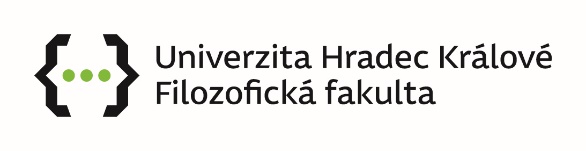 Vyplněnou přihlášku zašlete prosím nejpozději do 15. ledna 2024 na emailovou adresu organizačního týmu: konference.csdejiny@gmail.com.Závazná přihláškak vystoupení s příspěvkem na XIX. ročníku mezinárodní historické vědecké konferenceČeské, slovenské a československé dějiny 20. století(konané ve dnech 13.–14. května 2024 v Hradci Králové)Závazná přihláškak vystoupení s příspěvkem na XIX. ročníku mezinárodní historické vědecké konferenceČeské, slovenské a československé dějiny 20. století(konané ve dnech 13.–14. května 2024 v Hradci Králové)Příjmení a jméno (včetně titulů)Instituce (u VŠ také fakulta, katedra/ústav, adresa)Email a telefonní čísloNázev příspěvku v češtiněNázev příspěvku v angličtiněTematické zaměření příspěvkuČasové vymezení příspěvku (období)Stručná anotace příspěvku (cca. 800 zn)Klíčová slova (tři až pět)Stručná anotace příspěvku (cca. 800 zn) v cizím jazyce (angličtina, němčina)Klíčová slova (tři až pět) – cizí jazyk